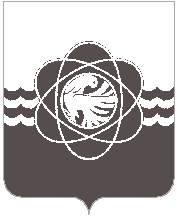 П О С Т А Н О В Л Е Н И Еот  20.01.2020 № 20	На основании Решения Десногорского городского Совета 4 сессии пятого созыва от 14.11.2019 № 37 «О делегировании депутата Десногорского городского Совета пятого созыва в Административную комиссию муниципального образования «город Десногорск» Смоленской областиАдминистрация муниципального образования «город Десногорск» Смоленской области постановляет: 1. Внести в постановление Администрации муниципального образования «город Десногорск» Смоленской области от 10.01.2019 № 02 «Об утверждении состава административной комиссии муниципального образования «город Десногорск» Смоленской области» (ред. от 25.02.2019 № 174, от 09.10.2019 № 1117) в приложение Состав административной комиссии муниципального образования «город Десногорск» Смоленской области следующие изменения:- включить в состав комиссии Босых Вячеслава Михайловича – депутата Десногорского городского Совета.2. Отделу информационных технологий и связи с общественностью (Н.В. Барханоева) разместить настоящее постановление на сайте Администрации муниципального образования «город Десногорск» Смоленской области в сети Интернет.3. Контроль исполнения настоящего постановления возложить на заместителя Главы муниципального образования по экономическим вопросам Ю.В. Голякову.Глава муниципального образования«город Десногорск» Смоленской области			                  А.Н. ШубинО внесении изменения в постановление Администрации муниципального образования «город Десногорск» Смоленской области                  от 10.01.2019 № 02 «Об утверждении состава административной комиссии муниципального образования «город Десногорск» Смоленской области»